Lesní mateřská škola Stromeček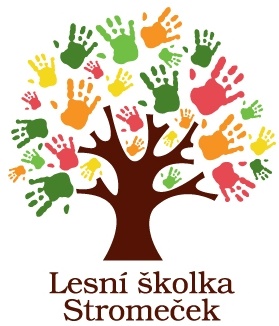 Na Výsluní 364, 250 64 MěšiceŽádost o přijetí dítěte k předškolnímu vzděláváníZákonný zástupce dítěte:Jméno a příjmení:……………………………………………………………………………Datum narození: ……………………………………………………………………………Trvalý pobyt:…………………………………………………………………………………Kontaktní telefon (nepovinný údaj):…………………………………..E-mail (nepovinný údaj): ……………………………………………..Adresa pro doručování je shodná s adresou trvalého pobytu: ANO/ NEUveďte adresu pro doručování:..................................................................................................Žádám o přijetí dítěteJméno a příjmení dítěte:…………………………………………………………...Datum narození:……………..Trvalý pobyt:…………………………………………………………………………………k předškolnímu vzdělávání v Lesní mateřské škole Stromečekod školního roku ….......................Potvrzuji, že jsem byl/a seznámen/a v souladu s ustanovením § 36 odst. 3 zákona č…500/2004 Sb.správní řád s možností využít procesního práva vyjádřit se k podkladům rozhodnutí dne 17.5.2018 od 15,00 do 17,00 v areálu Lesní mateřské školy Stromeček.Nedílnou součástí žádosti o přijetí k předškolnímu vzdělávání je potvrzení dětského lékaře opovinném očkování dítěte dle ustanovení § 50 zákona č.258/2000 Sb., o ochraně veřejného zdraví ( není vyžadováno při žádosti dítěte k individuálnímu vzdělávání a u dětí, které si plní povinnou předškolní docházku).V ………………………..dne .........................………… 	………………………………………..      podpis zákonného zástupce